THE COUNCILCity of New OrleansJASON ROGERS WILLIAMS						          HELENA MORENOCouncilmember-At-Large						                   Councilmember-At-LargeJOSEPH I. GIARRUSSO III             JAY H. BANKS                 KRISTIN GISLESON PALMER          JARED C.  BROSSETT	           CYNDI NGUYENCouncilmember District A	Councilmember District B          Councilmember District C              Councilmember District D       Councilmember District EAGENDARegular Meeting of the City Councilto be held in City Hall Council Chamber on Thursday, February 20, 2020 at 10:00 A.M.ROLL CALLLORA W. JOHNSONCLERK OF COUNCILINVOCATIONREV. DR. EMANUEL SMITH, JR., PASTORISRAELITE BAPTIST CHURCHPLEDGE OF ALLEGIANCE TO THE FLAGCYNDI NGUYENCOUNCILMEMBER DISTRICT “E”NATIONAL ANTHEM  REV. DR. EMANUEL SMITH, JR., PASTOR		                        CITY COUNCIL CHAPLAINSPECIAL ORDERS OF BUSINESSFIRST ORDER OF BUSINESS – PRESENTATION – KREWE OF ZULU - ELROY A. JAMES, PRESIDENT OF ZULU; BRIAN SIMS, ZULU KING ELECT 2020; DR. CHANDA MACIAS, ZULU QUEEN SELECT 2020; AND THE 2020 CHARACTERSBrief:Promoting the Krewe of Zulu’s 2020 Mardi Gras Showcase.Annotation:(Cm. Banks).TO APPEAR.SECOND ORDER OF BUSINESS – PRESENTATION – GROUNDS KREWE - BRETT DAVIS, DIRECTOR, JEFFREY SCHWARTZ, BOARD SECRETARYBrief:A Nonprofit organization promoting, planning and facilitating waste prevention, recycling and sustainable products for New Orleans special events such as parades.  Grounds Krewe seeks to identify best practices for public space gatherings and provide the tools and services necessary to help these events reduce waste and improve efficiency in a way that engages and empowers the public.Annotation:(Cm. Gisleson Palmer).TO APPEAR.THIRD ORDER OF BUSINESSCONSENT AGENDACOMMUNICATION – FROM JESSICA LANDRY, PROJECT COORDINATOR, FUEL & SPECIAL RIDERS, ENTERGY SERVICES, INC.Brief:Submitting Entergy New Orleans, LLC quarterly reports of Natural Gas Storage Program costs and benefits in compliance with the terms and conditions of Resolution R-91-102, dated May 23, 1991.Annotation:MAY BE RECEIVED.COMMUNICATION – FROM SARAH BABCOCK, MPH, DIRECTOR OF POLICY & COMMUNICATIONS AND JENNIFER AVEGNO, MD, DIRECTOR OF HEALTH, CITY OF NEW ORLEANSBrief:Submitting the January 2020 documentation of all encampment clean-up efforts as required by Section 82-703, which includes data for December 2019 and previous data from December 2019 are unable to be accessed due to the Cyber Attack.Annotation:MAY BE RECEIVED.COMMUNICATION – FROM DANI E. GALLOWAY, DIRECTOR OF OPERATIONS, CITY OF NEW ORLEANS BUILDING CORPORATIONBrief:Submitting the 2019 attendance record for the New Orleans Building Corporation board members, pursuant to Ordinance Calendar No. 28,133.Annotation:MAY BE RECEIVED.COMMUNICATION - FROM TIMOTHY S. CRAGIN, ASSISANT GENERAL COUNSEL, LEGAL SERVICES - REGULATORY, ENTERGY SERVICES, LLCBrief: Submitting for further handling an original and two copies of the Public Version of Entergy New Orleans, LLC’s (“ENO” or the “Company”) New Orleans Solar Station Project Monitoring Report (“Monitoring Report”) for the Period Ended December 31, 2019, to comply with Ordering Paragraph 17 on the Stipulated Settlement Term Sheet as approved in Council Resolution R-19-293, adopted by the New Orleans City Council (“Council”) on July 25, 2019, Re: Application of Entergy New Orleans, LLC for Approval of Renewables Portfolio and Request for Cost Recovery and Related Relief.  (CNO Docket No. UD-18-06)Annotation:  MAY BE RECEIVED.COMMUNICATION - FROM TIMOTHY S. CRAGIN, ASSISANT GENERAL COUNSEL, LEGAL SERVICES - REGULATORY, ENTERGY SERVICES, LLCBrief: Submitting for further handling an original and two copies of the Public Version of Entergy New Orleans, LLC’s (“ENO” or the “Company”) New Orleans Power Station Monitoring Report (“Monitoring Report”) covering the period through the end of the 4th Quarter 2019, to comply with Ordering Paragraph 5 on page 188 of Council Resolution R-18-65, adopted by the New Orleans City Council (“Council”) on March 8, 2018, Re: Application of Entergy New Orleans, Inc. for Approval to Construct New Orleans Power Station and Request for Cost Recovery and Timely Relief (Docket No. UD-16-02) – Fourth Quarter 2019 Monitoring Report of Entergy New Orleans, LLC.Annotation:  MAY BE RECEIVED.REPORT – OF THE EXECUTIVE DIRECTOR OF THE NEW ORLEANS HISTORIC DISTRICT LANDMARKS COMMISSION | CENTRAL BUSINESS DISTRICT HISTORIC DISTRICT LANDMARKS COMMISSIONBrief:Submitting a report regarding the appeal of the New Orleans Historic District Landmarks Commission’s decision of “denial” of a request to retain reframing in excess of what was approved for property located at 1038 Montegut Street.  Annotation:MAY BE RECEIVED.REPORT – OF THE EXECUTIVE DIRECTOR OF THE CITY PLANNING COMMISSION Brief:Transmitting Zoning Docket Numbers 1/20 - Cm. Brossett, 2/20 – Cm Gisleson Palmer, 3/20 – Cm. Banks, 4/20 – Cm. Giarrusso, 5/20 - Cm. Banks, 6/20 – Cm. Banks, 7/20 – Cm. Nguyen, 8/20 – Cm. Gisleson Palmer, 9/20 – Cm. Nguyen, 10/20 – Cm. Nguyen, 11/20 – Cm. Banks, Cn. Deadline 4/20/20.Annotation:MAY BE RECEIVED. (Suggested Hearing Date Set For 3/5/20).CAL. NO. 32,896 - BY:  COUNCILMEMBER BROSSETTBrief:An Ordinance to effect a zoning change from an HU-B1A Historic Urban Neighborhood Business District Historic to an HU-MU Historic Urban Neighborhood Mixed-Use District, on Square 261, Lot C, in the Third Municipal District, bounded by Bayou Road, Esplanade  Avenue, and North Johnson Street (Municipal Addresses:  2024 Esplanade Avenue and 2123 Bayou Road); and otherwise provide with respect thereto.  (ZONING DOCKET NO. 114/19)Annotation:(90 Days, Cn. Deadline 4/15/20).(Cn. Deadline 4/2/20).	Technical Correction Needed.CAL NO. 32,897 - BY:  COUNCILMEMBER GIARRUSSOBrief:An Ordinance to provide for the establishment of a conditional use to permit a public works and safety facility in an HU-RM2 Historic Urban Multi-family Residential District, as well as the rescission of Ordinance No. 23,754 MCS (Zoning Docket 72/09), on Square 2, Lot 12-A or Lots 11A and 12, in the Sixth Municipal District, bounded by Broadway, Freret, Pine and Zimple Streets (Municipal Addresses:  1036 Broadway Street and 7200 Zimple Street); and otherwise to provide with respect thereto.  (ZONING DOCKET NO. 104/19)Annotation:(90 Days, Cn. Deadline 4/15/20).(Cn. Deadline 4/2/20).CAL. NO. 32,898 - BY:  COUNCILMEMBER GIARRUSSOBrief:An Ordinance to provide for the establishment of a conditional use to permit a country club in an HU-RM2 Historic Urban Multi-Family Residential District, on Square 612, Lot 612-A, bounded by Palmetto Street, Monroe Street, and Airline Highway and Square 613, Lot 613-B, bounded by Monroe Street, Palmetto Street, Leonidas Street, and Dixon Street (Municipal Addresses:  8701 Palmetto Street and 3801-3831 Monroe Street); and otherwise to provide with respect thereto. (ZONING DOCKET NO. 121/19)Annotation:(90 Days, Cn. Deadline 4/15/20).(Cn. Deadline 4/2/20).CAL. NO. 32,899 - BY:  COUNCILMEMBER BANKSBrief:An Ordinance to provide for the establishment of a conditional use to permit a hotel in an CBD-5 Urban Core Neighborhood Lower Intensity Mixed-Use District, on Square 218, Lots 7, 8, and 9, in the First Municipal District, bounded by Saint Charles Avenue, Julia Street, Carondelet Street, and Girod Street (Municipal Addresses: 753-759 Saint Charles Avenue and 713 Julia Street); and otherwise to provide with respect thereto.  (ZONING DOCKET NO. 109/19)Annotation:(90 Days, Cn. Deadline 4/15/20).(Cn. Deadline 4/2/20).CAL. NO. 32,900 - BY:  COUNCILMEMBER BANKSBrief:An Ordinance to provide for the establishment of a conditional use to permit an established multi-family dwelling in an HU-RD2 Historic Urban Two-Family Residential District, on Square 276, Lot B, in the Fourth Municipal District, bounded by Sixth Street, Danneel Street, Dryades Street, and Washington Avenue (Municipal Addresses:  1917-1919 Sixth Street); and otherwise to provide with respect thereto.  (ZONING DOCKET NO. 113/19)Annotation:(90 Days, Cn. Deadline 4/15/20).(Cn. Deadline 4/2/20).CAL. NO. 32,901 - BY:  COUNCILMEMBER BANKSBrief:An Ordinance to amend and reordain Articles 4, 15, 16, 17, 20, 22, and 26 of Ordinance No. 4264 M.C.S., amended by Ordinance No. 26413 M.C.S., as amended, The Comprehensive Zoning Ordinance of the City of New Orleans, to:Create a new use definition in Article 26 for a “District Energy System,” to be defined as follows:“A facility and associated equipment that generates and/or distributes chilled water, hot water, steam, or energy.  A District Energy System includes all related control and communication devices and equipment”.Amend Article 15 to classify “District Energy System” as a permitted use in MC Medical Campus District, MS Medical Service District, and MU-1 Medium Intensity Mixed-Use District.Amend Article 15 to classify District Energy System” as a conditional use in the MU-2 High Intensity Mixed-Use District.Amend Article 16 to classify “District Energy System” as a permitted use in the LI Light Industrial District, HI Heavy Industrial District, and MI Maritime Industrial District.Amend Article 17 to classify “District Energy System” as a permitted use in the CBD-1 Core Central Business District, CBD-2 Historic Commercial and Mixed-Use District, CBD-3 Cultural Arts District, CBD-4 Exposition District, and CBD-7 Bio-Science District.Allow “District Energy System” in any other zoning districts deemed appropriate by the City Planning Commission.and otherwise to provide with respect thereto.  (ZONING DOCKET NO. 117/19)Annotation:(90 Days, Cn. Deadline 4/15/20).(Cn. Deadline 4/2/20).CAL. NO. 32,902 - BY:  COUNCILMEMBER NGUYENBrief:An Ordinance to rescind Ordinance M.C.S. No. 27,978 (Zoning Docket No. 121/18) and to grant an Affordable Housing Planned Development (AHPD) and any  necessary waivers to permit the new construction of a multi-family residential development in an S-B2 Suburban Pedestrian-Oriented Corridor Business District, and ENORC Eastern New Orleans Renaissance Corridor Use Restriction Overlay District, and a CT Corridor Transformation Design Overlay District located on Prairie Lands, Section A, Phase 1 and Phase 2, or Parts 25 and 27, or Parcel 23B and an undersigned lot, bound by Chef Menteur Highway, Michoud Boulevard, and Alcee Fortier Boulevard.  The municipal addresses are 13707-13733 Chef Menteur Highway; and otherwise to provide with respect thereto.  (ZONING DOCKET NO. 124/19)Annotation:(Technical Correction needed).RESOLUTION NO. R-20-51 - BY: COUNCILMEMBERS MORENO, WILLIAMS, GIARRUSSO, BANKS AND BROSSETTBrief:IN RE: RESOLUTION REGARDING PROPOSED RULEMAKING TO ESTABLISH INTEGRATED RESOURCE PLANNING COMPONENTS AND REPORTING REQUIREMENTS FOR ENTERGY NEW ORLEANS, INC.IN RE: 2018 TRIENNIAL INTEGRATED RESOURCE PLAN FOR ENTERGY NEW ORLEANS, INC.DOCKET NOS. UD-08-02 AND UD-17-03RESOLUTION AND ORDER APPROVING IMPLEMENTATION PLANS FOR ENERGY SMART PROGRAM YEARS 10 THROUGH 12 AND EXTENSION OF ENERGY SMART PROGRAM YEAR 9Annotation:	(Utility, Cable, Telecommunications and Technology Committee recommended approval).Council Rule 34.  Postponement: 6/19/20).RESOLUTION NO. R-20-52 - BY: COUNCILMEMBERS MORENO, WILLIAMS, GIARRUSSO, BANKS AND BROSSETTBrief:IN RE: 2018 TRIENNIAL INTEGRATED RESOURCE PLAN OF 
ENTERGY NEW ORLEANS, INC. RESOLUTION AND ORDER ACCEPTING AND APPROVING ENTERGY NEW ORLEANS, INC.’S 2018 TRIENNIAL INTEGRATED RESOURCE PLANDOCKET NO. UD-17-03 Annotation:	(Utility, Cable, Telecommunications and Technology Committee recommended approval).Council Rule 34.  Postponement: 6/19/20).MOTION NO. M-20-54 - BY: COUNCILMEMBER BANKS (BY REQUEST)Brief:Ratifying, confirming and approving the Mayor’s reappointment of Roger Hadfield Ogden (initial term ending June 30, 2019), as a member of the Audubon Commission, effective upon approval by the Council of the City of New Orleans, for a term ending on June 30, 2025. Annotation:	(Questionnaire received. Governmental Affairs Committee recommended approval).Council Rule 34.  Postponement: 6/19/20).MOTION NO. M-20-55 - BY: COUNCILMEMBER BANKS (BY REQUEST)Brief:Ratifying, confirming and approving the Mayor’s appointment of Victor Jones (vice Olivia Manning, initial term ending June 30, 2019), as a member of the Audubon Commission, effective upon approval by the Council of the City of New Orleans, for a term ending on June 30, 2025. Annotation:	(Questionnaire received. Governmental Affairs Committee recommended approval).Council Rule 34.  Postponement: 6/19/20).MOTION NO. M-20-56 - BY: COUNCILMEMBER GIARRUSSO (BY REQUEST)Brief:Ratifying, confirming and approving the Mayor’s reappointment of Frances Fayard (initial term ending June 30, 2019), as a member of the Audubon Commission, effective upon approval by the Council of the City of New Orleans, for a term ending on June 30, 2025. Annotation:	(Questionnaire received. Governmental Affairs Committee recommended approval).Council Rule 34.  Postponement: 6/19/20).MOTION NO. M-20-57 - BY: COUNCILMEMBER GISLESON PALMER (BY REQUEST)Brief:Ratifying, confirming and approving the Mayor’s appointment of Dolfinette Martin (vice Linda Baum, initial term ending June 30, 2019), as a member of the Audubon Commission, effective upon approval by the Council of the City of New Orleans, for a term ending on June 30, 2025. Annotation:	(Questionnaire received. Governmental Affairs Committee recommended approval).Council Rule 34.  Postponement: 6/19/20).MOTION NO. M-20-58 - BY: COUNCILMEMBER BANKS (BY REQUEST)Brief:Ratifying, confirming and approving the Mayor’s appointment of Adrienne Dixson (vice Michael Todd, initial term ending June 30, 2019), as a member of the Central Business District Historic District Landmarks Commission, effective upon approval by the Council of the City of New Orleans, for a term ending on June 30, 2023. Annotation:	(Questionnaire received. Governmental Affairs Committee recommended approval).Council Rule 34.  Postponement: 6/19/20).MOTION NO. M-20-59 - BY: COUNCILMEMBER BROSSETT (BY REQUEST)Brief:Ratifying, confirming and approving the Mayor’s reappointment of Alcide Tervalon, III (initial term ending August 28, 2019), as a member of the Board of Trustee of the Firemen’s Pension, effective upon approval by the Council of the City of New Orleans, for a term ending on August 25, 2021. Annotation:	(Questionnaire received. Governmental Affairs Committee recommended approval).Council Rule 34.  Postponement: 6/19/20).MOTION NO. M-20-60 - BY: COUNCILMEMBER BROSSETT (BY REQUEST)Brief:Ratifying, confirming and approving the Mayor’s appointment of Dr. Torin Sanders (vice Howard Rogers, III initial term ending June 30, 2017, representing Southern University of New Orleans), as a member of the Ethics Review Board, effective upon approval by the Council of the City of New Orleans, for a term ending on June 30, 2024. Annotation:	(Questionnaire received. Governmental Affairs Committee recommended approval).Council Rule 34.  Postponement: 6/19/20).MOTION NO. M-20-61 - BY: COUNCILMEMBER GISLESON PALMER (BY REQUEST)Brief:Ratifying, confirming and approving the Mayor’s appointment of Wanda Brooks (fulfilling the unexpired term of Brandon Boutin, initial term ending June 30, 2022, representing Dillard University), as a member of the Ethics Review Board, effective upon approval by the Council of the City of New Orleans, for a term ending on June 30, 2022. Annotation:	(Questionnaire received. Governmental Affairs Committee recommended approval).Council Rule 34.  Postponement: 6/19/20).MOTION NO. M-20-62 - BY: COUNCILMEMBER GIARRUSSO (BY REQUEST)Brief:Ratifying, confirming and approving the Mayor’s reappointment of Emilie Bahr (initial term ending June 30, 2019, representing Esplanade Ridge Historic District), as a member of the New Orleans Historic District Landmarks Commission, effective upon approval by the Council of the City of New Orleans, for a term ending on June 30, 2023. Annotation:	(Questionnaire received. Governmental Affairs Committee recommended approval).Council Rule 34.  Postponement: 6/19/20).MOTION NO. M-20-63 - BY: COUNCILMEMBER GIARRUSSO (BY REQUEST)Brief:Ratifying, confirming and approving the Mayor’s reappointment of Frances Fayard (initial term ending June 30, 2019, representing District A), as a member of the New Orleans Recreation Development Commission, effective upon approval by the Council of the City of New Orleans, for a term ending on June 30, 2024. Annotation:	(Questionnaire received. Governmental Affairs Committee recommended approval).Council Rule 34.  Postponement: 6/19/20).MOTION TO ADOPT CONSENT AGENDA AND REFER OTHER MATTERS TO THE PROPER AGENCY.YEAS: 	NAYS:	ABSENT:	AND THE CONSENT AGENDA WAS ADOPTED.REGULAR AGENDALEGISLATIVE GROUPING – TAX ABATEMENT1a.  REPORT – OF COUNCILMANIC DISTRICT “D”Brief:Submitting the Mayor’s Office of Economic Development’s recommendation of “approval” of the Restoration Tax Abatement request for:RTA #2019-0068, 2604 Barracks Street, Homework LLCAnnotation:(Report received at the meeting of 1/30/20).1b.  RESOLUTION – NO. R-20-65 – BY:  COUNCILMEMBER BROSSETT 	Brief:Approving the participation of Municipal Address 2604 Barracks Street owned by Homework LLC, in the Property Tax Abatement Program. (RTA #2019-0068)Annotation:(Council Rule 34.  Postponement: 6/19/20).LEGISLATIVE GROUPING – TAX ABATEMENT2a.  REPORT – OF COUNCIL DISTRICT “C” Brief:Submitting the Mayor’s Office of Economic Development’s recommendation of “disapproval” of the Restoration Tax Abatement request for:RTA #2016-1557, 616-624, 630 Royal Street and 622 St. Peter Street, M.S. Rau Antiques LLCAnnotation:(Report received at the meeting of 2/6/20).2b.  RESOLUTION – NO. R-20-66 – BY:  COUNCILMEMBER GISLESON PALMER 	Brief:Approving the participation of Municipal Address 616-624, 630 Royal Street and 622 St. Peter Street owned by M.S. Rau Antiques LLC, in the Property Tax Abatement Program. (RTA #2016-1557)Annotation:(Council Rule 34.  Postponement: 6/19/20).HDLC APPEAL - OF JOHN CERNIGLIA, THE PLATINUM HOLDING GROUP, LLCBrief: Requesting to appeal the Historic District Landmarks Commission’s (HDLC) decision of “denial” for retention of two exterior walls and some roof framing for the property located at 1038-40 Montegut Street.Annotation:  (Cm. Gisleson Palmer, Cn. Deadline 3/15/20).VCC APPEAL - OF ERIKA GATES, GATES PRESERVATIONBrief:Requesting to appeal the Vieux Carrè Commission’s decision of “denial” for the retention of HVAC units located on the balconies for the property located at 641 Bourbon Street. Annotation:(Cm. Gisleson Palmer, Cn. Deadline 3/1/20).ON DEADLINE.NON-CONFORMING USE APPEAL - OF BRIAN DESHOTELBrief: Requesting a Non-Conforming Use to allow for a Multi-Family home for the property located at 2408-2410 Constance Street.Annotation:  (Cm. Banks).ZONING DOCKET NO. 111/19 – SHOW & TELL OF NEW ORLEANS, LLCBrief: Requesting a zoning change from an HU-RD2 Historic Urban Two-Family Residential District to an HU-MU Historic Urban Neighborhood Mixed-Use District and a conditional use to permit an indoor amusement facility over 5,000 square feet in floor area and containing a bar in the proposed HU-MU District, on Square 357, Lot P, in the Sixth Municipal District, bounded by Prytania Street, Leontine Street, Pitt Street, and Jefferson Avenue (Municipal Address:  5339 Prytania Street).  The recommendation of the City Planning Commission being “FOR APPROVAL”, subject to three (3) provisos.Annotation:(Cm. Banks, Cn. Deadline 3/16/20).ZONING DOCKET NO. 119/19 – CP DLBF, LLCBrief: Requesting a conditional use to permit a hotel over ten thousand (10,000) square feet in floor area in an HMC-2 Historic Marigny/Tremé/Bywater Commercial District and an EC Enhancement Corridor Design Overlay District, on the entirety of Square 358 except for an undesignated parcel at the intersection of Congress and North Rampart Streets.  The square is in the Third Municipal District, bounded by North Rampart Street, Saint Claude Avenue, Congress Street, and Gallier Street (Municipal Addresses:  3503-3523 North Rampart Street, 3500-3518 Saint Claude Avenue, and 1013-1027 Gallier Street).  The recommendation of the City Planning Commission being “FOR MODIFIED APPROVAL”, subject to seventeen (17) provisos.Annotation:(Cm. Gisleson Palmer, Cn. Deadline 3/16/20).ZONING DOCKET NO. 122/19 – CATHERINE JAMESBrief: Requesting a Text Amendment to Article 12 and 26 of the Comprehensive Zoning Ordinance to amend the definition of “Wine Bar/Wine Shop,” which would be re-named as “Wine Shop,” and to classify “Wine Shop” as a conditional use in the HU-B1 Historic Urban Neighborhood Business District and the HU-MU Neighborhood Mixed-Use District.The definition of “Wine Shop” is proposed to be:“Wine Shop. An establishment whose principal business is the retail sale of wine made from grapes, and where the sales of wine made from grapes (for on or off-premises consumption) produces seventy-five (75) percent or more of the gross revenue for said establishment, where seventy-five (75) percent of the shelving and display of retail merchandise consists of wine made from grapes, but where distilled spirits may also be sold for off-premises consumption, where fifty (50) percent or more of the usable space of the establishment is used to display products for retail sale, where on-premises consumption of wine made from grapes (sales of wines by-the-glass, and free wine tastings) is permitted, where the sales of wine for on-premises consumption does not exceed 10% of the overall gross revenue for said establishment, where distilled spirits are not offered for on-premise consumption, where neither live entertainment nor gambling are provided, where package liquor products are not advertised outside nor off the premises in any place visible from the exterior or the premises, and where smoking is prohibited in all indoor areas”.  The proposed text change could affect properties located in the HU-B1 Historic Urban Neighborhood Business District and the HU-MU Historic Urban Neighborhood Mixed-Use District.  The recommendation of the City Planning Commission being “FOR MODIFIED APPROVAL”. Annotation:(Cms. All, Cn. Deadline 4/16/20).ZONING DOCKET NO. 125/19 – SIDNEY BESTHOFF, III, VIRGINIAF. BESTHOFF, ET AL.Brief: Requesting a conditional use to permit the retail sale of packaged alcoholic beverages in a CBD-2 Historic Commercial and Mixed-Use District, on Square 67, Lot 1 or 12, in the Second Municipal District, bounded by Canal Street, Dauphine Street, Bourbon Street, and Iberville Street  (Municipal Addresses:  841 Canal Street and 100 Dauphine Street).  The recommendation of the City Planning Commission being “FOR DENIAL”. Annotation:(Cm. Gisleson Palmer, Cn. Deadline 3/16/20).ZONING DOCKET NO. 131/19 – MARENGO INVESTMENTS, LLCBrief: Requesting a zoning change from an HU-RD2 Historic Urban Two-Family Residential District to an HU-RM1 Historic Urban Multi-Family Residential District, on Square 585, Lot 34 or Lot 10 and half of Lot 9, in the Sixth Municipal District, bounded by Napoleon Avenue, Freret Street, LaSalle Street, and General Pershing Street (Municipal Addresses:  2435-2439 Napoleon Avenue and 4330 Freret Street).  The recommendation of the City Planning Commission being “NO LEGAL MAJORITY”.YEAS:	Lunn, Marshall, Wedberg, Witry – 4NAYS:	Mobley, Steeg, Steward - 3ABSENT:	Brown, Flick - 2Annotation:(Cm. Banks, Cn. Deadline 3/16/20).ZONING DOCKET NO. 132/19 – SISTERS OF MERCY OF THE AMERICAS SOUTH CENTRAL COMMUNITY, INC.Brief:Requesting a conditional use to permit an established two-family dwelling in an HU-RS Historic Urban Single-Family Residential District, on Square 101, Lots 11, 12, and Pt. 13, in the Sixth Municipal District, bounded by Freret Street, Palmer Avenue, State Street, and La Salle Place (Municipal Addresses:  6028-6030 Freret Street).  The recommendation of the City Planning Commission being “FOR APPROVAL”, subject to four (4) provisos.Annotation:(Cm. Giarrusso, Cn. Deadline 3/30/20).CAL. NO. 32,880 – BY: COUNCILMEMBER GISLESON PALMERBrief:An Ordinance to effect a zoning change from an S-RS Suburban Single-Family Residential District to an C-3 Heavy Commercial District, on Lot B-1 and C, which is or are located in part of Square 74 (but excludes lots 1 through 4 and lots 10 through 14), Square 75 (but excludes Lots 1 through 10), and in part of former Squares 76, 83, and 84 in the Fifth Municipal District, bounded in part by Donner Drive (unconstructed), L.B. Landry Avenue, and the Westbank Expressway Access Road (Municipal Address:  2301 Hendee Street); and otherwise to provide with respect thereto. (ZONING DOCKET NO. 76/19)Annotation:(90 Days, Cn. Deadline 3/4/20).(Cn. Deadline 2/20/20).CAL. NO. 32,885 – BY:  COUNCILMEMBER GISLESON PALMERBrief:An Ordinance to extend the effectiveness of Ordinance No. 28,020 M.C.S., which established the Algiers Riverfront Interim Zoning District to ensure that proposed uses and designs are compatible with and preserve the character and integrity of Algiers within specified boundaries, for an initial period of 180 days; and otherwise to provide with respect thereto.Annotation:(Council Rule 34.  Postponement Deadline 5/15/20).CAL. NO. 32,887 – BY: COUNCILMEMBER GISLESON PALMER (BY REQUEST)Brief:An Ordinance authorizing the sale by the New Orleans Aviation Board (“NOAB”) at public auction for a minimum price to be set by appraisal of 2 properties in the South Kenner Subdivision, located in Westwego, Jefferson Parish, Louisiana (“the Parcels”), and described more fully in attached “Exhibit A”, which are no longer needed for public purpose; and otherwise to provide with respect thereto.Annotation:(Council Rule 34.  Postponement: 5/15/20).CAL. NO. 32,888 – BY: COUNCILMEMBER GISLESON PALMER (BY REQUEST)Brief:An Ordinance to approve and authorize the Mayor of the City of New Orleans (“City”), acting by and through the New Orleans Aviation Board (“NOAB”), to enter into amended and restated lease agreements with non-signatory airlines operating at the Louis Armstrong New Orleans International Airports (the “Airport”), under circumstances in which a solicitation and selection process is not required by law; and otherwise to provide with respect thereto.Annotation:(Council Rule 34.  Postponement: 5/15/20).CAL. NO. 32,889 – BY: COUNCILMEMBERS MORENO AND GIARRUSSO (BY REQUEST)Brief:An Ordinance to authorize New Orleans Building Corporation (“NOBC”) to (1) execute and deliver the Seventh Amendment to Concession Agreement (the “Amendment”), between NOBC and Robin Sharma and Harpreet Bishanpal (collectively, “Sublessee”), pursuant to which that certain Concession Agreement between NOBC and GMF, Inc. (as Sublessee’s predecessor) related to certain property currently used for the operation of a Subway restaurant located within Union Passenger Terminal in New Orleans, Louisiana, will be amended to:  (a) provide for NOBC’s approval of GFM, Inc.’s assignment of the Concession Agreement to Sublessee; (b) provide for an additional term of five years; (c) require Sublessee to improve the leased premises so that it meets Subway Corporate standard; (d) provide for a new rent structure during the term; (e) impose restrictions on Sublessee’s placement of signage in, on and around the terminal building; and (f) require Sublessee’s removal of the sundry shop currently located outside of the Subway restaurant space, and (2) approve of GFM, Inc.’s assignment of the Concession Agreement to Sublessee; and otherwise to provide with respect thereto.Annotation:(Council Rule 34.  Postponement: 5/15/20).CAL. NO. 32,895 – BY:  COUNCILMEMBER WILLIAMS (BY REQUEST)Brief:An Ordinance to authorize the Mayor of the City of New Orleans to enter into a Cooperative Endeavor Agreement between the City of New Orleans (the “City”) and Entergy New Orleans, LLC (the “Contractor”) to allow the Contractor to fund and implement a Smart City Pilot, developed through consultation with the City, as more fully set forth in the Cooperative Endeavor Agreement attached hereto and made a part hereof; and otherwise provided with respect thereto.Annotation:(Council Rule 34.  Postponement Deadline 5/29/20).(Referred to the Smart Sustainable Cities Committee).RESOLUTION (LYING OVER) - NO. R-19-415 - BY: COUNCILMEMBER GISLESON PALMERBrief: A RESOLUTION REQUESTING THE MAYOR'S OFFICE OF TRANSPORTATION TO STUDY THE FEASIBILITY OF PERMITTING AND REGULATING PARKLETS IN CERTAIN PARTS OF THE PUBLIC RIGHT OF WAY.Annotation: (Referred to the Transportation and Airport Committee). MOTION NO. M-20-49 - BY: COUNCILMEMBERS WILLIAMS AND BANKSBrief:Directing the City Planning Commission to conduct a public hearing to consider amending the Permitted and Conditional Use Tables in the following districts: Article 9, Historic Core Neighborhoods Residential Districts, Table 9-1 (HMR-3 designation); Article 11, Historic Urban Neighborhoods Residential Districts, Table 11-1 (HU-RS designation);  Article 12, Historic Urban Neighborhoods Non-Residential Districts, Table 12-1 (HU-B1A and HU-B1 designations); and Article 15, Commercial Center & Institutional Campus Districts, Table 15-1 (MS designation), of the Comprehensive Zoning Ordinance (CZO) of the City of New Orleans, as amended, to designate “Dwelling, Established Multi-Family" as a permitted residential use if said use is currently classified as a conditional use, subject to compliance with the standards in Section 20.3.W of the CZO, along with the following, additional conditions:the structure contains less than five units; and the structure has not been vacant for more than 10 years.Annotation:	(Council Rule 34.  Postponement: 6/19/20).MOTION NO. M-20-50 - BY: COUNCILMEMBERS MORENO AND BROSSETTBrief:Revising Rule 10.1(B), Rule 10.1(C), Rule 41, and Rule 47 of the Council Rules in their entirety and adopted as set forth in Exhibit A. Rule 10.1(E), as set forth in Exhibit A, is hereby established. Annotation:	(Council Rule 34.  Postponement: 6/19/20).MOTION NO. M-20-53 - BY: COUNCILMEMBER BROSSETTBrief:Directing the City Planning Commission to conduct a public hearing to consider a request to rescind Ordinance No. 9,744 (Z.D. 69/80 – establishing a Conditional Use, Day Care Center) as the Conditional Use is obsolete and no longer necessary and should be removed from the Official Zoning Map, on Lots 1,2,3,4,5 and 20, Square 2332 in the Third Municipal District, bounded by Elysian Fields Avenue, Lafreniere Street, Marigny Street, and Sere Street (Municipal Address: 3515 Elysian Fields Avenue). Annotation:	(Council Rule 34.  Postponement: 6/19/20).MOTION NO. M-20-64 - BY: COUNCILMEMBER NGUYENBrief:Directing the City Planning Commission to conduct a public hearing to consider amendments to Ordinance No. 4264 M.C.S., amended by Ordinance No. 26,413 M.C.S., as amended, the Comprehensive Zoning Ordinance of the City of New Orleans, and the corresponding zoning base maps, to amend Article 18 – Overlay Districts – to establish a new overlay district, to be named the Coronet Court Multi-Family Housing Overlay District, the intent of which is to establish standards for the redevelopment of existing non-conforming multi-family structures in the area currently zoned S-RD Suburban Two-Family Residential District, as authorized and consistent with the Future Land Use Map designation in the Master Plan as provided in ZD 096/19, with the boundaries generally being: Lake Forest Boulevard, Mayo Road, I-10 Service Road, and the Lawrence Canal, to allow the legal re-establishment of existing multi-family structures therein, to promote affordable housing; and to otherwise provide with respect thereto. Annotation:	(Council Rule 34.  Postponement: 6/19/20).RESOLUTION NO. R-20-67 - BY: COUNCILMEMBERS MORENO, WILLIAMS, GIARRUSSO, BANKS, GISELESON PALMER, BROSSETT AND NGUYENBrief:REVISED APPLICATION OF ENTERGY NEW ORLEANS, LLC FOR A CHANGE IN ELECTRIC AND GAS RATES PURSUANT TO COUNCIL RESOLUTIONS R-15-194 AND R-17-504 RESOLUTION AND ORDER AUTHORIZING A SETTLEMENT BETWEEN THE ADVISORS AND ENTERGY NEW ORLEANS LLC AS TO SPECIFIC TAX ISSUES PRESENTED IN THE COMBINED RATE CASE UD-18-07 AND AMENDING RESOLUTION R-19-457DOCKET NO. UD-18-07Annotation:	(Utility, Cable, Telecommunications and Technology Committee recommended approval).Council Rule 34.  Postponement: 6/19/20).RESOLUTION NO. R-20-68 - BY: COUNCILMEMBER WILLIAMSBrief:Supporting and encouraging the increased use of recycled, sustainable, and quality hand-made Mardi Gras “throws”.Annotation:	(Council Rule 34.  Postponement: 6/19/20).ORDINANCES ON FIRST READINGonedrive - city of new orleans\agendas\2-20\feb 20 agd.       PRESIDENT    HELENA MORENOCouncilmember-At-Large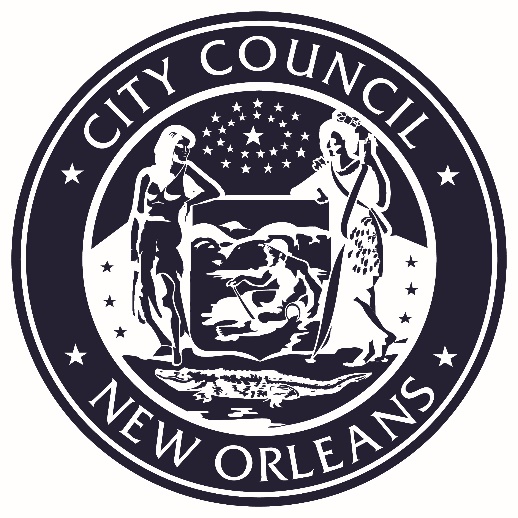 VICE PRESIDENTJASON ROGERS WILLIAMSCouncilmember-At-Large